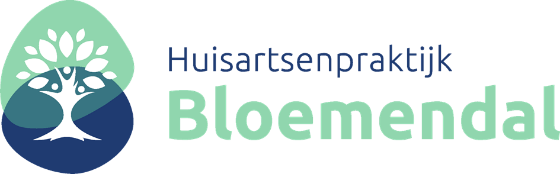 The GP has a legal obligation to ask for permission before sending your medical file to your new GP. We need permission from you and every person aged 16 years and older. Please write down your name, date of birth and signature below. New General Practice: Address:  Name: Date of birth:   Signature: Name: Date of birth:   Signature: Name: Date of birth:   Signature: Name: Date of birth:   Signature: Name: Date of birth:   Signature: Name: Date of birth:   Signature: 